Kiss my baby親子活動系列~斜角巷故事人說故事9.23時間: 9/23  15:00~16:00地點: 新竹縣托育資源中心親子研習室(新竹縣婦幼館內)故事名稱: 是蝸牛開始的帶領老師: 棉花糖有一天，蝸牛碰見豬就脫口對豬說：「天啊！你好肥哦，可是你的腿竟然沒有被壓垮耶！」這使得豬大為光火，所以當他碰見兔子，便也不客氣的指著兔子笑他是膽小鬼，而兔子被豬的嘲笑弄得心理很是不愉快，當他碰見大狗的時候，也不客氣的數落大狗是隻懶惰蟲，大狗雖然為自己自圓其說，可是當他碰見蜘蛛時也取笑了蜘蛛，而蜘蛛也將這份怨氣發洩在白鵝身上，所以當白鵝遇見蝸牛時，當然毫不客氣的笑蝸牛是個慢吞吞的傢伙，這下子大家都因為彼此不客氣的言語生氣了，該如何化解這即將爆發的風波呢？請參加之親子，配合以下事項：1.參加需無發燒、感冒徵狀或其他傳染疾病未康復，身體狀況良好者。2.入場請著棉襪。(非著棉襪者或忘記帶襪，請至遊戲室旁的販賣機購買)3. 參加者請準時入場喔!報名網址： https://goo.gl/FFM1Sg連絡電話：玲玲老師03-6570620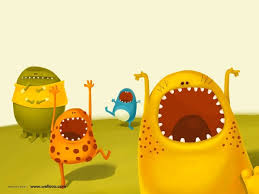 